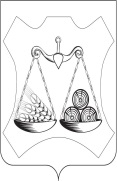 ОКТЯБРЬСКАЯ СЕЛЬСКАЯ ДУМАСЛОБОДСКОГО РАЙОНА КИРОВСКОЙ ОБЛАСТИПЯТОГО СОЗЫВАРЕШЕНИЕп.ОктябрьскийО внесении изменений и дополнений в Положение о муниципальном жилищном контроле на территории муниципального образования Октябрьское сельское поселение Слободского района Кировской областиВ соответствии с Федеральным законом от 06.10.2003 № 131-ФЗ «Об общих принципах организации местного самоуправления в Российской Федерации», Жилищным кодексом Российской Федерации, Федеральным законом от 31.07.2020 № 248-ФЗ «О государственном контроле (надзоре) и муниципальном контроле в Российской Федерации», Федеральным законом от 18.03.2023 № 71-ФЗ «О внесении изменений в статьи 2 и 3 Федерального закона «О газоснабжении в Российской Федерации» и Жилищный кодекс Российской Федерации»,  Октябрьская сельская Дума РЕШИЛА:1. Внести в Положение о муниципальном жилищном контроле на территории муниципального образования Октябрьское сельское поселение Слободского района Кировской области, утвержденное решением Октябрьской сельской Думы от 29.10.2021 № 54/215 (с изменениями от 30.05.2022 № 62/241, от21.02.2023 № 7/27) (далее – Положение) следующие изменения:1.1. пункт 2 раздела «Общие положения» Положения дополнить подпунктами 12, 13 следующего содержания:«12) требований к безопасной эксплуатации и техническому обслуживанию внутридомового и (или) внутриквартирного газового оборудования;13) требований к содержанию вентиляционных и дымовых каналов, относящихся к общему имуществу в многоквартирном доме.».3. Опубликовать настоящее решение в официальном печатном издании Октябрьского сельского поселения «Информационный бюллетень» и разместить на официальном сайте Октябрьского сельского поселения в сети «Интернет».4. Настоящее решение вступает в силу со дня его официального опубликования.5. Контроль за исполнением решения оставляю за собой.27.10.2023№ 15/45Глава Октябрьскогосельского поселения ____________Е.В.Тимшина Председатель Октябрьскойсельской Думы___________Н.П.Шутова